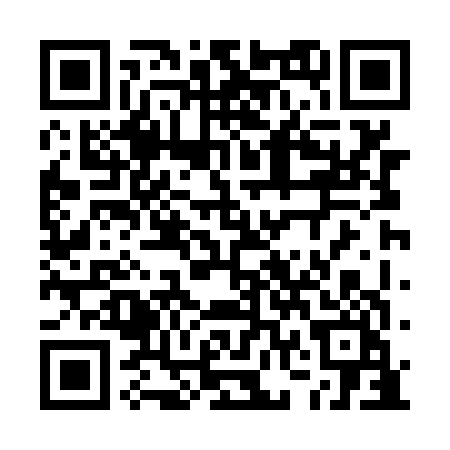 Prayer times for Trapper's Landing, Ontario, CanadaWed 1 May 2024 - Fri 31 May 2024High Latitude Method: Angle Based RulePrayer Calculation Method: Islamic Society of North AmericaAsar Calculation Method: HanafiPrayer times provided by https://www.salahtimes.comDateDayFajrSunriseDhuhrAsrMaghribIsha1Wed3:465:371:006:068:2310:152Thu3:445:361:006:078:2510:173Fri3:415:341:006:088:2610:204Sat3:385:321:006:098:2810:225Sun3:365:311:006:108:2910:256Mon3:335:2912:596:118:3110:277Tue3:315:2712:596:128:3210:308Wed3:285:2612:596:128:3410:329Thu3:255:2412:596:138:3510:3510Fri3:235:2312:596:148:3710:3711Sat3:205:2112:596:158:3810:4012Sun3:185:1912:596:168:4010:4213Mon3:155:1812:596:178:4110:4514Tue3:125:1712:596:188:4310:4715Wed3:105:1512:596:188:4410:5016Thu3:075:1412:596:198:4510:5217Fri3:065:1312:596:208:4710:5318Sat3:055:1112:596:218:4810:5419Sun3:055:1012:596:228:4910:5520Mon3:045:0912:596:238:5110:5521Tue3:045:081:006:238:5210:5622Wed3:035:061:006:248:5310:5723Thu3:035:051:006:258:5510:5724Fri3:025:041:006:268:5610:5825Sat3:025:031:006:268:5710:5926Sun3:015:021:006:278:5810:5927Mon3:015:011:006:288:5911:0028Tue3:005:001:006:289:0111:0129Wed3:005:001:006:299:0211:0130Thu3:004:591:016:309:0311:0231Fri2:594:581:016:309:0411:02